АДМИНИСТРАЦИЯ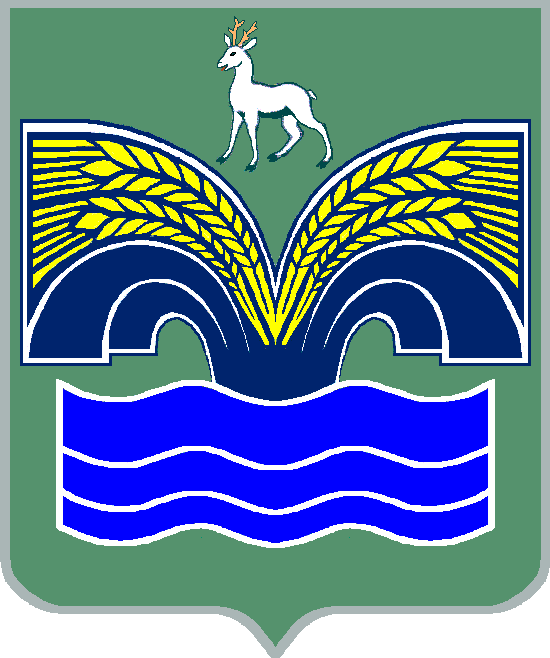 СЕЛЬСКОГО ПОСЕЛЕНИЯ НОВЫЙ БУЯНМУНИЦИПАЛЬНОГО РАЙОНА КРАСНОЯРСКИЙСАМАРСКОЙ ОБЛАСТИПОСТАНОВЛЕНИЕот 16 марта 2023 года № 12Отчет по реализации муниципальных программам за 2022 год в сельском поселении Новый Буян муниципального района Красноярский Самарской области      В соответствии с Федеральным законом от 26.04.2007 № 63-ФЗ "О внесении изменений в Бюджетный кодекс Российской Федерации в части регулирования бюджетного процесса и приведении в соответствие с бюджетным законодательством Российской Федерации отдельных законодательных актов Российской Федерации", Федеральным законом от 06.10.2003 № 131-ФЗ "Об общих принципах организации местного самоуправления в Российской Федерации", Уставом сельского поселения  Новый Буян муниципального района  Красноярский, Постановления Администрации сельского поселения Новый Буян муниципального района Красноярский  от 14.10.2011г. № 33 «О муниципальных долгосрочных целевых программах», администрация  сельского поселения Новый Буян муниципального района Красноярский ПОСТАНОВЛЯЕТ:     1. Утвердить отчет о реализации муниципальной программы «Модернизация и развитие автомобильных дорог общего пользования местного значения в сельском поселении Новый Буян муниципального района Красноярский Самарской области на 2021-2023 годы» за 2022 год согласно приложению № 1.     2. Утвердить отчет об исполнении муниципальной программы «Развитие малого и среднего предпринимательства на территории сельского поселения Новый Буян муниципального района Красноярский Самарской области на 2021-2023 годы» за 2022 год согласно приложению № 2.     3. Утвердить отчет об исполнении муниципальной программы «Комплексное развитие сельских территорий сельского поселения Новый Буян муниципального района Красноярский Самарской области на 2022 - 2025 годы» за 2022 год согласно приложению № 3.     4. Опубликовать настоящее постановление в газете «Красноярский вестник» и разместить на официальном сайте муниципального района Красноярский в сети Интернет.Глава сельского поселения Новый Буян муниципального района Красноярский                 Самарской области                                                   Е.Г. Тихонова                                                                                                                    ПРИЛОЖЕНИЕ № 1                                                                                      к постановлению  администрации                                                                                     сельского поселения Новый Буян                                                                                   муниципального района   Красноярский                                                                                      Самарской области                                                                                     от 16 марта 2023 года № 12Отчет о реализации муниципальной программы «Модернизация и развитие автомобильных дорог общего пользования местного значения в сельском поселении Новый Буян муниципального района Красноярский Самарской области на 2021-2023 годы» 
за 2022 год         Программные мероприятия: Муниципальная программа «Модернизация и развитие автомобильных дорог общего пользования местного значения в сельском поселении Новый Буян муниципального района Красноярский Самарской области на 2021-2023 годы» была утверждена постановлением администрации сельского поселения Новый Буян муниципального района Красноярский Самарской области от 11.11.2020 г. № 55. Информация о внесенных ответственным исполнителем изменениях в муниципальную программу:          В течение 2022 года в муниципальную программу сельского поселения Новый Буян м.р. Красноярский Самарской области «Модернизация и развитие автомобильных дорог общего пользования местного значения в сельском поселении Новый Буян муниципального района Красноярский Самарской области на 2021-2023 годы» вносилось три изменения, корректировались объемы финансирования по годам (в разрезе источников финансирования).Сроки и этапы выполнения программы: Данная программа выполнена в 2022 году. 1 этап: сбор документации для формирования плана-графика2 этап: заключение соглашения о предоставлении субсидии из областного бюджета местным бюджетам в самарской области № 72-и от 05.04.2022 год3 этап: заключение контракта по устройству дорожного покрытия в поселке Горьковский № 0142300045522000021 от 25.04.2022г.Исполнители: Администрация с.п. Н.Буян оплачивает выполненные работы из бюджета с.п. Н. Буян, а «Подрядчик» выполняет работы по устройству дорожного покрытия в поселке Горьковский.Запланированное финансирование: 2435919,14 рублей, из них средства областного бюджета в сумме 1218203,16 рубля, средства местного бюджета 1217715,98 рублей.Данная программа направлена на достижение основной цели:- достижение требуемого технического и эксплуатационного состояния автомобильных дорог в сельском поселении Новый Буян муниципального района Красноярский Самарской области. В 2022 году для реализации намеченных целей выполнены следующие задачи:- разработка проектно-сметной документации по устройству дорожного покрытия в поселке Горьковский. Результаты реализации основных мероприятий подпрограмм муниципальной программы:- на реализацию муниципальной программы «Модернизация и развитие автомобильных дорог общего пользования местного значения в сельском поселении Новый Буян муниципального района Красноярский Самарской области на 2021-2023 годы» в 2022 году были потрачено 2435919,14 рублей, из них средства областного бюджета в сумме 1218203,16 рубля, средства местного бюджета 1217715,98 рублей. Муниципальная программа включает следующее мероприятие:– устройство дорожного покрытия в поселке Горьковский на которое предусмотрено 2435919,14 рублей, использовано 1218203,16 рубля; По итогам проведенного анализа исполнения плана реализации муниципальной программы  сельского поселения «Модернизация и развитие автомобильных дорог общего пользования местного значения в сельском поселении Новый Буян муниципального района Красноярский Самарской области на 2021-2023 годы» установлено отсутствие фактов несоблюдения сроков выполнения мероприятий, мероприятия выполнены в установленные сроки, в связи, с чем принятие дополнительных поручений не требуется. Сведения о степени выполнения основных мероприятий муниципальной программы в 2022 году отражены в Таблице к настоящему отчету.Анализ факторов, повлиявших на ход реализации муниципальной программы:   Факторы, повлиявшие на ход реализации муниципальной программы в 2022 году, отсутствовали.          Результаты оценки эффективности реализации муниципальной программы за 2022 год:           Важное значение для успешной реализации муниципальной программы является выполнение всех запланированных мероприятий и достижение плановых значений показателей, а также проведение оценки эффективности реализации муниципальной программы, для своевременного выявления негативных фактов, влияющих на показатели результативности программы.          На финансовое обеспечение муниципальной программы в 2022 году было запланировано – 2435919,14 рубля, фактическое исполнение составило – 2435919,14 рубля. Муниципальная программа выполнена в полном объеме.          Эффективность реализации муниципальной программы в 2022 году составляет 100%.
         Вывод: с учетом данных результатов в 2022 году муниципальная программа реализована с высоким уровнем эффективности.                                                                                                                                                                                   Приложение к отчету о реализации муниципальной программыОтчет об исполнении плана реализации муниципальной программы: «Модернизация и развитие автомобильных дорог общего пользования местного значения в сельском поселении Новый Буян муниципального района Красноярский Самарской области на 2021- 2023 годы» за   2022 год                                                                                                         ПРИЛОЖЕНИЕ № 2                                                                                      к постановлению  администрации                                                                                     сельского поселения Новый Буян                                                                                   муниципального района   Красноярский                                                                                       Самарской области                                                                                       от 16 марта 2023 года № 12Отчетоб исполнении муниципальной программы «Развитие малого и среднего предпринимательства на территории сельского поселения Новый Буян муниципального района Красноярский Самарской области на 2021-2023 годы» за 2022 год.Программные мероприятия: муниципальной программы «Развитие малого и среднего предпринимательства на территории сельского поселения Новый Буян муниципального района Красноярский Самарской области на 2021-2023 годы» утверждена постановлением администрации сельского поселения Новый Буян муниципального района Красноярский Самарской области от 11.11.2020 № 56.Сроки и этапы выполнения программы: Данная программа выполнена в 2022 году. Исполнители: Администрация сельского поселения  Новый Буян муниципального района Красноярский Самарской области. Запланированное финансирование: На 2022 год финансирование запланировано в размере 10 000 рублей.Данная программа направлена на достижение основной цели:- оказание содействия развития малого и среднего предпринимательства на территории сельского поселения Новый Буян и отражает участие органов местного самоуправления в становлении малого и среднего предпринимательства как значимого сектора экономики сельского поселения Новый Буян. В 2022 году для реализации намеченных целей выполнены следующие задачи:- развитие инфраструктуры поддержки малого и среднего предпринимательства, правовая, информационная аналитическая поддержка СМСП, пропаганда предпринимательства, повышение конкурентоспособности СМСП и продвижение продукции.Муниципальная программа включает следующие мероприятия: приложение  к отчету о реализации муниципальной программы.Анализ факторов, повлиявших на ход реализации муниципальной программы:   Факторы, повлиявшие на ход реализации муниципальной программы в 2022 году, отсутствовали.         Эффективность реализации муниципальной программы в 2022 году составляет 100%.         Вывод: с учетом данных результатов в 2019 году муниципальная программа реализована с высоким уровнем эффективности.                                                                                                                                                                                    Приложение к отчету о реализации муниципальной программыПеречень мероприятий муниципальной программы «Развитие малого и среднего предпринимательства на территории сельского поселения Новый Буян муниципального района Красноярский Самарской области на 2021 - 2023 годы» за 2022 год                                                                                                       ПРИЛОЖЕНИЕ № 2                                                                                      к постановлению администрации                                                                                     сельского поселения Новый Буян                                                                                   муниципального района   Красноярский                                                                                     Самарской области                                                                                       от 16 марта 2023 года № 12Отчет о реализации муниципальной программы
«Комплексное развитие сельских территорий сельского поселения Новый Буян муниципального района Красноярский Самарской области на 2022 - 2025 годы» 
за 2022 год         Программные мероприятия: Муниципальная программа «Комплексное развитие сельских территорий сельского поселения Новый Буян муниципального района Красноярский Самарской области на 2022 - 2025 годы» была утверждена постановлением администрации сельского поселения Новый Буян муниципального района Красноярский Самарской области от 21.04.2022 г. № 47. Информация о внесенных ответственным исполнителем изменениях в муниципальную программу:          В течение 2022 года в муниципальную программу сельского поселения Новый Буян м.р. Красноярский Самарской области «Комплексное развитие сельских территорий сельского поселения Новый Буян муниципального района Красноярский Самарской области на 2022 - 2025 годы» вносилось два изменения, корректировались объемы финансирования по годам (в разрезе источников финансирования).Сроки и этапы выполнения программы: Данная программа выполнена в 2022 году. 1 этап: сбор документации для формирования плана-графика2 этап: заключение соглашения о предоставлении субсидии из федерального и областного бюджета местным бюджетам в самарской области № 36628420-1-2022-001 от 28.01.2022 год3 этап: заключение контракта по строительству индивидуального жилого дома по договору найма жилого помещения (жилого дома) в с. Новый Буян сельского поселения Новый Буян муниципального района Красноярский Самарской области на 42 м2 № 0142300045522000009 от 05.03.2022г. и строительство индивидуального жилого дома по договору найма жилого помещения (жилого дома) в с. Новый Буян сельского поселения Новый Буян муниципального района Красноярский Самарской области на 72 м2 № 0142300045522000005 от 25.02.2022г.Исполнители: Администрация с.п. Н.Буян оплачивает выполненные работы из бюджета с.п. Н. Буян, а «Подрядчик» выполняет работы по строительству индивидуального жилого дома по договору найма жилого помещения (жилого дома) в с. Новый Буян сельского поселения Новый Буян муниципального района Красноярский Самарской области на 42 м2 и 72 м2.Запланированное финансирование: 6 419 840,60 рублей, из них средства федерального бюджета – 3 936 537,36 рублей, областного бюджета в сумме 640 831,66 рублей, средства местного бюджета 1 842 471,58 рублей.Данная программа направлена на достижение основной цели:- создание комфортных условий жизнедеятельности сельских жителей и формирование позитивного отношения к сельскому образу жизни в сельском поселении Новый Буян муниципального района Красноярский Самарской области. В 2022 году для реализации намеченных целей выполнены следующие задачи:- удовлетворение потребностей сельского населения, в том числе молодых семей и молодых специалистов, в благоустроенном жилье (строительство, приобретение жилья, участие в долевом строительстве жилых домов (квартир) в сельской местности). Результаты реализации основных мероприятий подпрограмм муниципальной программы:- на реализацию муниципальной программы «Комплексное развитие сельских территорий сельского поселения Новый Буян муниципального района Красноярский Самарской области на 2022 - 2025 годы» в 2022 году были потрачено 6 419 840,60 рублей, из них средства федерального бюджета – 3 936 537,36 рублей, областного бюджета в сумме 640 831,66 рублей, средства местного бюджета 1 842 471,58 рублей.                    Муниципальная программа включает следующее мероприятие:– строительство индивидуальных жилых домов по договору найма жилого помещения (жилого дома) в с. Новый Буян сельского поселения Новый Буян муниципального района Красноярский Самарской области на которое предусмотрено        6419840,60 рублей, использовано 6 419 840,60 рублей;По итогам проведенного анализа исполнения плана реализации муниципальной программы сельского поселения «Комплексное развитие сельских территорий сельского поселения Новый Буян муниципального района Красноярский Самарской области на 2022 - 2025 годы» установлено отсутствие фактов несоблюдения сроков выполнения мероприятий, мероприятия выполнены в установленные сроки, в связи, с чем принятие дополнительных поручений не требуется. Сведения о степени выполнения основных мероприятий муниципальной программы в 2022 году отражены в Таблице к настоящему отчету.Анализ факторов, повлиявших на ход реализации муниципальной программы:   Факторы, повлиявшие на ход реализации муниципальной программы в 2022 году, отсутствовали.          Результаты оценки эффективности реализации муниципальной программы за 2022 год:           Важное значение для успешной реализации муниципальной программы является выполнение всех запланированных мероприятий и достижение плановых значений показателей, а также проведение оценки эффективности реализации муниципальной программы, для своевременного выявления негативных фактов, влияющих на показатели результативности программы.          На финансовое обеспечение муниципальной программы в 2022 году было запланировано – 6419840,60 рублей, фактическое исполнение составило – 6419840,60 рублей. Муниципальная программа выполнена в полном объеме.          Эффективность реализации муниципальной программы в 2022 году составляет 100%.         Вывод: с учетом данных результатов в 2022 году муниципальная программа реализована с высоким уровнем эффективности.                                                                                                                                                                                   Приложение к отчету о реализации муниципальной программыОтчет об исполнении плана реализации муниципальной программы: «Комплексное развитие сельских территорий сельского поселения Новый Буян муниципального района Красноярский Самарской области на 2022 - 2025 годы» за 2022 год№ п/пНаименование основного мероприятия,мероприятия ведомственной целевой программы,контрольного события программыОтветственный 
 исполнитель  
  Результат реализации мероприятия (краткое описание)Фактическая дата начала   
реализации 
мероприятияФактическая дата окончания
реализации  
мероприятия, 
наступления  
контрольного 
событияРасходы бюджета сельского поселения на реализацию муниципальной      
программы, тыс. руб.Расходы бюджета сельского поселения на реализацию муниципальной      
программы, тыс. руб.Заключено   
Соглашение на отчетную дату, тыс. руб.   
<31.12.2021>№ п/пНаименование основного мероприятия,мероприятия ведомственной целевой программы,контрольного события программыОтветственный 
 исполнитель  
  Результат реализации мероприятия (краткое описание)Фактическая дата начала   
реализации 
мероприятияФактическая дата окончания
реализации  
мероприятия, 
наступления  
контрольного 
событияпредусмотреномуниципальной программойфакт на отчетную дату <31.12.2021>Заключено   
Соглашение на отчетную дату, тыс. руб.   
<31.12.2021>1223456781.Устройство дорожного покрытия в поселке Горьковский Администрация с.п. Новый Буянмуниципальная программа реализована с высоким уровнем эффективности2022 год2022 год2 435,922 435,921 218,20№ 
п/пНаименование мероприятияКол-во оказанных услуг2022 г.Источник   
финансированияИсполнитель12345Раздел 1. Развитие инфраструктуры поддержки малого и среднего предпринимательстваРаздел 1. Развитие инфраструктуры поддержки малого и среднего предпринимательстваРаздел 1. Развитие инфраструктуры поддержки малого и среднего предпринимательстваРаздел 1. Развитие инфраструктуры поддержки малого и среднего предпринимательстваРаздел 1. Развитие инфраструктуры поддержки малого и среднего предпринимательства1.Содействие  развитию общественных объединений и ассоциаций предпринимателей          0Финансированиене требуетсяАдминистрация сельского поселения Новый Буян муниципального района Красноярский Самарской областиИтого по разделу 1Итого по разделу 10Раздел 2. Правовая, информационная и аналитическая поддержка СМСПРаздел 2. Правовая, информационная и аналитическая поддержка СМСПРаздел 2. Правовая, информационная и аналитическая поддержка СМСПРаздел 2. Правовая, информационная и аналитическая поддержка СМСПРаздел 2. Правовая, информационная и аналитическая поддержка СМСП2.1Оказание информационной и консультационной поддержки СМСП5Финансированиене требуетсяАдминистрация сельского поселения Новый Буян муниципального района Красноярский Самарской области2.2Организация и проведение семинаров,  конференций, «круглых столов», форумов, встреч по актуальным вопросам предпринимательской деятельности и  обмену опытом в области поддержи предпринимательства0Финансирование не требуетсяАдминистрация сельского поселения Новый Буян муниципального района Красноярский Самарской области2.3Организация и проведение социологических и аналитических исследований по различным аспектам состояния и развития малого и среднего бизнеса, в том числе в отраслевом  и поселенческом разрезах0Финансирование не требуетсяАдминистрация сельского поселения Новый Буян муниципального района Красноярский Самарской области2.4Обеспечение свободного доступа СМСП к информации о свободных зданиях и помещениях муниципальной собственности, предлагаемых к сдаче в аренду СМСП, с обязательным размещением вышеуказанной информации в сети Интернет0Финансирование  не требуетсяКомитет по управлению муниципальной собственности муниципального района Красноярский Самарской областиИтого по разделу 2Итого по разделу 25Раздел 3. Пропаганда предпринимательства. Повышение конкурентоспособности СМСП, продвижение продукции СМСПРаздел 3. Пропаганда предпринимательства. Повышение конкурентоспособности СМСП, продвижение продукции СМСПРаздел 3. Пропаганда предпринимательства. Повышение конкурентоспособности СМСП, продвижение продукции СМСПРаздел 3. Пропаганда предпринимательства. Повышение конкурентоспособности СМСП, продвижение продукции СМСПРаздел 3. Пропаганда предпринимательства. Повышение конкурентоспособности СМСП, продвижение продукции СМСП3.1Оказание содействия МАУ «Центр поддержки предпринимательства,  туризма и реализации молодежной политики муниципального района Красноярский Самарской области»  в проведении профессионального праздника «День российского предпринимательства»                  и мероприятий, приуроченных к празднику0Финансирование  не требуетсяАдминистрация сельского поселения Новый Буян муниципального района Красноярский Самарской области3.2Проведение конкурса на лучшее благоустройство и  озеленение территории  сельского поселения Новый Буян муниципального района Красноярский Самарской области среди субъектов малого и среднего предпринимательства                          0Местный бюджетАдминистрация сельского поселения Новый Буян муниципального района Красноярский Самарской области3.3Оказание содействия МАУ «Центр поддержки предпринимательства,  туризма и реализации молодежной политики муниципального района Красноярский Самарской области»   проведении ежегодного конкурса «Предприниматель года»0Финансирование  не требуетсяАдминистрация сельского поселения Новый Буян муниципального района Красноярский Самарской областиИтого по разделу 3Итого по разделу 30ИТОГОИТОГО5№ п/пНаименование основного мероприятия,мероприятия ведомственной целевой программы,контрольного события программыОтветственный 
 исполнитель  
  Результат реализации мероприятия (краткое описание)Фактическая дата начала   
реализации 
мероприятияФактическая дата окончания
реализации  
мероприятия, 
наступления  
контрольного 
событияРасходы бюджета сельского поселения на реализацию муниципальной      
программы, тыс. руб.Расходы бюджета сельского поселения на реализацию муниципальной      
программы, тыс. руб.Заключено   
Соглашение на отчетную дату, тыс. руб.   
<31.12.2021>№ п/пНаименование основного мероприятия,мероприятия ведомственной целевой программы,контрольного события программыОтветственный 
 исполнитель  
  Результат реализации мероприятия (краткое описание)Фактическая дата начала   
реализации 
мероприятияФактическая дата окончания
реализации  
мероприятия, 
наступления  
контрольного 
событияпредусмотреномуниципальной программойфакт на отчетную дату <31.12.2021>Заключено   
Соглашение на отчетную дату, тыс. руб.   
<31.12.2021>1223456781.Строительство индивидуального жилого дома по договору найма жилого помещения (жилого дома) в с. Новый Буян сельского поселения Новый Буян муниципального района Красноярский Самарской области на 42 м2 и 72 м2 Администрация с.п. Новый Буянмуниципальная программа реализована с высоким уровнем эффективности2022 год2022 год6 419,846 419,844 634,59